JointCOST Action FACESMAP/UNECE/FAOEnquiryonForest Ownership in the ECE RegionCyprus6th December 2015United Nations, Geneva20 March 2015Table of ContentsBackground At the 34th Session of the UNECE/FAO Joint Working Party countries and other stakeholders called for continuing the work on forest ownership reporting. In response to these requests, the work on forest ownership related reporting has been introduced to the UNECE/FAO Integrated Programme of Work 2014-2017 agreed at the meeting of the ECE Committee on Forests and the Forest Industry (COFFI) and the FAO European Forestry Commission (EFC) in Rovaniemi, Finland, in December 2013. The collection of data on forest ownership was included in the list of activities to be implemented in 2014 and 2015. The overall objective of the forest ownership reporting is to learn about the relations between different forms of forest ownership and economic, ecologic and social aspects of forests as well as forest management systems. The forest ownership reporting will provide information for a better understanding of forest ownership in different member States. Furthermore the reporting will help identifying areas where data availability is lacking and needs to be improved.The coordination of forest ownership reporting is carried out by the UNECE/FAO Forestry and Timber Section and the European Cooperation in Science and Technology Action on Forest Land Ownership Changes in Europe: Significance for Management and Policy (COST Action FACESMAP). This collaboration, while respecting the interests of both partners, shall distribute burden, improve completeness and meaningfulness of the reporting. To support the development of the Forest Ownership Questionnaire an informal Core Group was established. This Core Group comprises experts from the field of forest ownership: the Confederation of European Private Forest Owners (CEPF), the European Forest Institute (EFI), the European State Forest Association (EUSTAFOR), the Federation of European Communal Forest Owners (FECOF), the U.S. Forest Service, the Unión de Selvicultores del Sur de Europa (USSE) and the COST Action FACESMAP. Furthermore the authors of the questionnaire received advice and guidance during the Team of Specialists meetings on Sustainable Forest Management, the 36th as well as 37th Session Joint FAO/UNECE Working Party on Forest Statistics, Economics and Management and the Seventy-second session of the ECE Committee on Forests and the Forest Industry (COFFI). Prior to the main data collection, Germany and Sweden financially supported the development of the questionnaire. Furthermore Sweden conducted a pilot reporting on the draft version of the questionnaire.Reporting Guidelines and FormatThe questionnaire is split into two parts, the quantitative part (p. 7-36) and qualitative part (p. 37-43). Correspondents of the UNECE/FAO are kindly asked to report on the quantitative and qualitative part of the questionnaire. COST Action FACESMAP correspondents are invited to support UNECE/FAO correspondents in this task, in particular in reporting on the qualitative part. For that purpose a UNECE/FAO FTS correspondent is encouraged to approach the COST Action FACESMAP correspondent after receiving the contact details from the secretariat and guide the joint work. During the joint reporting process the secretariat will act as a facilitator and support both correspondents in coordinating the joint reporting process.In the case of a lack of response from UNECE/FAO correspondent, a COST Action FACESMAP correspondent would be asked to answer the questionnaire’s questions. In this case a report will have a status of a desk study. The questionnaire requests provision of data that was not covered by the pan-European or the global reporting on forests. However the national correspondents are encouraged to report in a way, which ensures the highest possible consistency with the values provided for the above mentioned reporting processes. The questionnaire has been prefilled with the use of existing data to the extent possible. The prefilled data are of auxiliary character only and could be modified if for any reason incorrect, however please ensure that the provided data is compiled according to the definitions and methods set by the FAO Forest Resources Assessment (FRA) and the Joint FOREST EUROPE/UNECE/FAO Pan-European Reporting (pan-European Reporting). For prefilling, following sources were  used:Table 1a: 	FRA 2015, Table 18aTable 2:		FRA 2015, Table 18aTable 3:	pan-European Reporting 2015, Table 1.2a for growing stock; Table 3.1 for net annual increment and annual fellingsTable 4a:	pan-European Reporting 2015, Table 3.2 (as figures for 2015 are not available yet, figures from 2012 were taken instead)Table 7:	pan-European Reporting 2015, Table 6.1 (year: 2010)If data was not available in FRA 2015 or pan-European Reporting 2015 the respective cell of a table in this questionnaire was left empty.If there are no figures available for the detailed forest ownership subcategories, please focus on reporting the main categories (public ownership, private ownership, unknown ownership and total respectively).The questionnaire is focusing on Forest Land, countries with a significant amount of Other Wooded Land (OWL) are kindly asked to provide data on OWL too. In this case a country is asked to provide two questionnaires, one regarding Forest Land and the second regarding OWL; or selected tables regarding OWL only. Please indicate under “General comments” (table below introduction) if the whole questionnaire refers to OWL; respectively under table “Country comments” below each table in the questionnaire if selected tables on OWL are provided. If forest is jointly owned by public and private forest owners, forest is assigned to the ownership category which holds the highest share. If the ownership shares are equal, the ownership entity which is the main decision maker is considered as the main.Please indicate if sources for public ownership, private ownership and unknown ownership differ. Tables designated for this purpose will be found at the very end of each Reporting Form.The reference years are 1990, 2010 and 2015 for most of the tables. Please refer to the reporting note at each reporting form for more detailed information.Definitions where no source is provided, were exclusively developed for the purpose of this questionnaire.The UNECE/FAO national correspondents and the COST Action FACESMAP respondents are kindly asked to submit jointly their completed national reporting format electronically (in Word processing software) in English to sebastian.glasenapp@unece.org and sonia.quiroga@uah.es, at the latest, by 31 October. Early submissions will greatly facilitate the Secretariat’s preparations and is highly appreciated.  Part 1. Quantitative questions1.1 Forest ownershipTerms and definitionsData Sources:Table 1a: Area of forest and Forest Available for Wood Supply (FAWS)Data Sources:Table 1b: Area of forest by management status Country comments:1. Harmonization of reporting2. Description of reported dataReporting note:Reference years: The figures for the reporting years refer to the situation in a reference year, a “central year” (1990, 2010 and 2015) noted in the Table, or in a nearest year for which data is available.Terms and definitions Data Sources:Table 2: Area and number of forest propertiesCountry comments:1. Harmonization of reporting2. Description of reported dataReporting note:Reference years: The figures for the reporting years refer to the situation in a reference year, a “central year” (1990, 2010 and 2015) noted in the Table, or in a nearest year for which data is available.Terms and definitions Data Sources:Table 3: Growing stock, growth and drainCountry comments:1. Harmonization of reporting2. Description of reported dataReporting notes:Reference years for growing stock: The figures for the reporting years refer to the situation in a reference year, a “central year” (1990, 2010 and 2015) noted in the Table, or in a nearest year for which data is available. Reference years for net annual increment and annual fellings: The figures for the reporting years refer to the average for the 5-year periods (1988-1992 for 1990, 2008-2012 for 2010 respectively 2013-2014 for 2015), not to the data for the “central year” (1990, 2010 and 2015) noted in the Table.For a definition of Forest Available for Wood Supply (FAWS) please consult the terms and definitions in Reporting Form 1.Terms and definitions Data Sources:Table 4a: Wood removals and certified areaData Sources:Table 4b: Main Non-Wood Forest Products (NWFP) in 2015 Data Sources:Table 4c: Main Forest Ecosystem Services (FES) in 2015Country comments:1. Harmonization of reporting2. Description of reported dataReporting notes: Reference years: The figures for the reporting years refer to the situation in a reference year, a “central year”, 1990, 2010 and 2015 for total wood removals; 2010 and 2015 for certified area; 2015 for Non-Wood Forest Products (NWFP) and; 2015 for Forest Ecosystem Services (FES), or in a nearest year for which data is available.Roundwood is to be reported “under bark”.The value of roundwood reported should be the market value at the site of removal. If possible, felled (roadside) values should be reported. If a different basis is used (e.g. standing sales value), values should be converted to felled (roadside). In the case where values are obtained from a point further down the production chain, transport costs and possible handling and/or processing costs should be discounted. Values and conversion factors used in the calculation should be provided in the country specifications. Please feel free to add more rows for NWFP and FES if you want to report more.1.2 Public OwnershipData Sources:Table 5: Institutional framework of the public forest in 2015Country comments:1. Harmonization of reporting2. Description of reported dataReporting notes:This table seeks to provide information about the distribution of the supervision of the public forests (management) among the public administration units (e.g. educational forests supervised by a ministry of education, military forest supervised by a ministry of defence, protected forests managed by a ministry of environment, productive forests managed by ministry of agriculture/industry, etc.).The expression “Main management level:” distinguishes between the three main levels of governments: national, sub-national and local. Please see the Reporting Form 1, “public ownership” for a more detailed definition.Please feel free to add more categories (respectively rows) if needed.Terms and definitionsData Sources:Table 6: State forests management organisations in 2015*Please provide the appropriate definition for other state forest management organisations in the country comments.Country comments:1. Harmonization of reporting2. Description of reported dataReporting notes:Reference years: The figures for the reporting year refer to the situation in a reference year, a “central year” (2015) noted in the headline of the Table, or in a nearest year for which data is available.The expression “Main management level:” distinguishes between the three main levels of governments: national, sub-national and local. Please see the Reporting Form 1, “public ownership” for a more detailed definition.Terms and definitionsData Sources:Table 7: Area and number of forest holdings in 2015Country comments:1. Harmonization of reporting2. Description of reported dataReporting note:Reference years: The figures for the reporting year refer to the situation in a reference year, a “central year” (2015) noted in the headline of the Table, or in a nearest year for which data is available.Terms and definitionsData Sources:Table 8: Workforce in public forests in 2015 Country comments:1. Harmonization of reporting2. Description of reported dataReporting note:Reference years: The figures for the reporting year refer to the situation in a reference year, a “central year” (2015) noted in the headline of the Table, or in a nearest year for which data is available.1.3 Private OwnershipData Sources:Table 9: Removals from private forest properties in 2010Country comments:1. Harmonization of reporting2. Description of reported dataReporting notes: Reference year: The figures for the reporting year refer to the situation in a reference year, a “central year” (2010) noted in the headline of the table, or in a nearest year for which data is available.For a definition of Wood Removals and Property please consult the terms and definitions in Reporting Form 4 respectively Reporting Form 2.Data Sources:Table 10: Individual forest owners by age and genderCountry comments:1. Harmonization of reporting2. Description of reported dataReporting note: Reference years: The figures for the reporting years refer to the situation in a reference year, a “central year” (1990, 2010 and 2015) noted in the Table, or in a nearest year for which data is available.Terms and definitions Data Sources:Table 11: Occupation, residence and objectives of individual forest ownersCountry comments:1. Harmonization of reporting2. Description of reported dataReporting note: Please provide data for recent available year.	Part 2. Qualitative Questions FOREST OWNERSHIP STRUCTURE AND MANAGEMENTHow have forest ownership structure and management changed since 1990?Significance: 0 (not relevant); 1 (to some extent); 2 (rather important); 3 (highly important)Please explain shortly and/or give case examples for each of these trends that are relevant in your country. Please indicate also if there are scientific studies or other material available for further investigation or experts that could be contacted. If data in Table 1a (quantitative part) is considered as not sufficient please add quantitative figures where possible. This will reveal how much ownership really changed (e.g. how much forest is restituted, privatised [%, ha]). The description should be max. 1 page long.Please explain shortly and/or give case examples for each of these trends that are relevant in your country. Please indicate also if there are scientific studies or other material available for further investigation or experts that could be contacted. If data in Reporting form 1 and 5 - 8 (quantitative part) is considered as not sufficient please add quantitative figures, to the extent possible. The description should be max. 1 page long. Please explain shortly and/or give case examples for each of these trends that are relevant in your country. Please indicate also if there are scientific studies or other material available for further investigation or experts that could be contacted. If data in Reporting form 1 and 9 - 11 (quantitative part) is considered as not sufficient please add quantitative figures, to the extent possible. The description should be max. 1 page long.FOREST MANAGEMENTWho typically manages the forests in your country?Please consider in your answer all public and private forest ownership types.Has the management of forest changed since 1990? Please describe the roles of forest owners, forest owners associations, commons, state forest management organizations, the government, private companies/entrepreneurs, or other. If forest management is not carried out by an owner, is it done on the basis of short or long term contracts, licences, etc.? How do new forest ownership types (see definition below) organise forest management services? Who typically supervises that forest management is carried out according to the national legislation/other binding rules in your country?Please consider in your answer all public and private forest ownership types. Please describe the roles of supervisors and to what extend they are influencing the forest management applied respectively what management rights were transferred to them.Is supervision of forest different for public and private lands?Has this changed since 1990? Which forest owner organisations (forest producer groups, forest owner co-operatives, co-operations or associations) exist in your country with a focus on joint or cooperative forest management? Forest owner organisations have many different names and forms. We are here interested in organisations that focus on the mutual support of the forest management, not on interest representation; although we know that many organisations do actually both. We also distinguish between forest commons that jointly own forest (these should be given as a separate ownership type) and forest owner organisations (to be described here). Please describe shortly their main aims and mechanisms, and if they work on local, sub-national or national level. Please also describe their history, success and challenges. NEW FOREST OWNERSHIP TYPES Which new forest ownership types emerge in your country?Terms and Definition:ILLEGAL LOGGINGIs illegal logging considered as a serious problem in your country? Does it affect certain ownership categories in particular and if yes, in which way?POLICY QUESTIONSWhat kinds of influence have policies on the development of forest ownership? Are there any specific policy instruments that stimulate the restitution, privatisation, nationalisation, commercialization or decentralization of forests (e.g. pre-emption rights)?Are there regulations related to inheritance rights with an effect on creating smaller parcels or hindering such a development (fragmentation/defragmentation)? What are the policy instruments fostering the afforestation of agricultural land? Please assess the level of afforestation in private/state lands in the last decade.Are there any policies creating new forest owner types in your country?Which policy instruments (including financial incentives and taxation) exist that specifically address different ownership categories, in particular new (non-traditional) forest owners? Which policy instruments and organisational concepts do exist in order to reach different ownership types?Are there any new types of advice or advisory systems that respond to the needs of different ownership types (e.g. new owner types)?Were there specific campaigns launched to reach new or non-traditional forest owners?Please describe the policy instruments used to stimulate association of small forest owners.The financial flows into and out of forests in regard to different ownership categories. What is the situation in your country?How are forests and forest management taxed; please distinguish between different ownership types and the authorities that collect incomes from taxes (state budget or communal authorities)? What is the tax rate, are there any tax exemptions? What is the overall public revenue for the country (given per year and ha)?How are forests and forest management subsidised (please distinguish between different ownership types)? What are the subsidy aims and what kinds of measures are subsidised? What is the overall public spending for the country (given per year and ha)? Are there any other forms of money transfers between the forest owners (managers) and the state?  Do private or public forests (please distinguish between national, sub-national and local forests) overall contribute to or benefit from public (state or communal) budgets? How much is that (given per year and ha/other quantity unit)?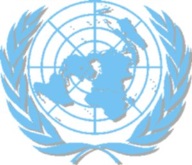 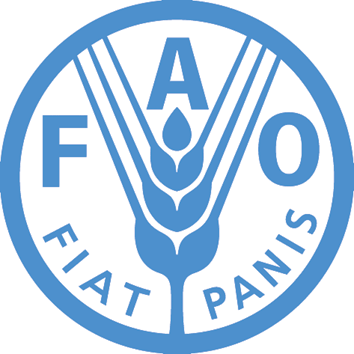 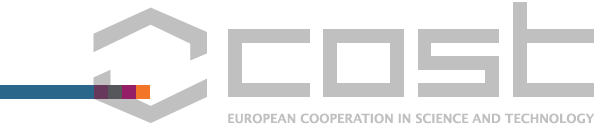 UNECEFAOCOST Action FACESMAPNational ECE/FAO correspondent:National ECE/FAO correspondent:Name:Antonis ChorattasOrganisation:Department of ForestsAddress:CY-1414, Nicosia, CyprusPhone/Fax:00357-22805517. Fax: 00357-22805542E-mail:planning@fd.moa.gov.cy COST Action FACESMAP correspondent:COST Action FACESMAP correspondent:Name:Organisation:Address:Phone/Fax:E-mail:Other professionals involved in the reporting process:Other professionals involved in the reporting process:Name:Savvas AndreaOrganisation:Department of ForestsE-mail:planning@fd.moa.gov.cy Name:Antonis SarrisOrganisation:Department of ForestsE-mail:planning@fd.moa.gov.cy Name:Andreas Andreou Organisation:Department of ForestsE-mail:planning@fd.moa.gov.cy 1. Quantitative QuestionsQuantitative QuestionsQuantitative QuestionsQuantitative QuestionsQuantitative Questions1.1Forest OwnershipForest OwnershipForest OwnershipForest OwnershipReporting form 1: Forest ownership and management statusForest ownership and management statusForest ownership and management statusTable 1a:Table 1a:Area of forest and Forest Available for Wood Supply (FAWS)Table 1b:Table 1b:Area of forest by management statusReporting form 2:Forest propertiesForest propertiesForest propertiesTable 2:Table 2:Area and number of forest propertiesReporting form 3:Characteristics of Forest Available for Wood Supply (FAWS)Characteristics of Forest Available for Wood Supply (FAWS)Characteristics of Forest Available for Wood Supply (FAWS)Table 3:Table 3:Growing stock, growth and drainReporting form 4:Economic indicatorsEconomic indicatorsEconomic indicatorsTable 4a:Table 4a:Wood removals and certified areaTable 4b:Table 4b:Main Non-Wood Forest Products (NWFP) in 2015Table 4c:Table 4c:Main Forest Ecosystem Services (FES) in 20151.2Public OwnershipPublic OwnershipPublic OwnershipPublic OwnershipReporting form 5:Reporting form 5:Structure of public forest ownershipStructure of public forest ownershipTable 5:Institutional framework of the public forest in 2015Reporting form 6:Reporting form 6:State forests management organisationsState forests management organisationsTable 6:State forests management organisations in 2015Reporting form 7:Reporting form 7:Structure of public forest holdingsStructure of public forest holdingsTable 7:Area and number of forest holdings in 2015Reporting form 8:Reporting form 8:Workforce in public forestsWorkforce in public forestsTable 8:Workforce in public forests in 20151.3 Private OwnershipPrivate OwnershipPrivate OwnershipPrivate OwnershipReporting form 9:Removals from private forest propertiesRemovals from private forest propertiesRemovals from private forest propertiesTable 9: Table 9: Removals from private forest properties in 2010Reporting form 10:Demographic information on individual forest ownersDemographic information on individual forest ownersDemographic information on individual forest ownersTable 10:Table 10:Individual forest owners by age and genderReporting form 11:Social background and objectives of individual forest ownersSocial background and objectives of individual forest ownersSocial background and objectives of individual forest ownersTable 11:Table 11:Occupation, residence and objectives of individual forest owners2.Qualitative QuestionsQualitative QuestionsQualitative QuestionsQualitative QuestionsQualitative Questions2.1Forest ownership structure and managementForest ownership structure and managementForest ownership structure and managementForest ownership structure and management2.2Forest managementForest managementForest managementForest management2.3New forest ownership typesNew forest ownership typesNew forest ownership typesNew forest ownership types2.4Illegal loggingIllegal loggingIllegal loggingIllegal logging2.5Policy questionsPolicy questionsPolicy questionsPolicy questionsIntroductionGeneral comments:Reporting form 1: Forest ownership and management statusFORESTLand spanning more than 0.5 hectares with trees higher than 5 meters and a canopy cover of more than 10 percent, or trees able to reach these thresholds in situ. It does not include land that is predominantly under agricultural or urban land use. Explanatory notes:Forest is determined both by the presence of trees and the absence of other predominant land uses. The trees should be able to reach a minimum height of 5 meters; Includes: areas with young trees that have not yet reached but which are expected to reach a canopy cover of at least 10 percent and tree height of 5 meters or more. It also includes areas that are temporarily unstocked due to clear-cutting as part of a forest management practice or natural disasters, and which are expected to be regenerated within 5 years. Local conditions may, in exceptional cases, justify that a longer time frame is used;Includes: forest roads, firebreaks and other small open areas; forest in national parks, nature reserves and other protected areas such as those of specific environmental, scientific, historical, cultural or spiritual interest;Includes: windbreaks, shelterbelts and corridors of trees with an area of more than 0.5 hectares and width of more than 20 meters;Includes: abandoned shifting cultivation land with a regeneration of trees that have, or are expected to reach, a canopy cover of at least 10 percent and tree height of at least 5 meters;Includes: areas with mangroves in tidal zones, regardless whether this area is classified as land area or not;Includes: rubberwood, cork oak and Christmas tree plantations; Includes: areas with bamboo and palms provided that land use, height and canopy cover criteria are met;Excludes: tree stands in agricultural production systems, such as fruit tree plantations, oil palm plantations, olive orchards and agroforestry systems when crops are grown under tree cover. Note: Some agroforestry systems such as the “Taungya” system where crops are grown only during the first years of the forest rotation should be classified as forest. (Source: FRA 2015)FOREST AVAILABLE FOR WOOD SUPPLY (FAWS)Forest where any legal, economic, environmental or other specific restrictions do not have a significant impact on the supply of wood. Explanatory notes:Includes: areas where, although there are no such restrictions, harvesting is not taking place, for example areas included in long-term utilization plans or intentions.Includes: forests with trees that are not mature for harvesting yet but can be utilized for wood production once achieving harvesting maturity/thresholds.(Source: Pan-European reporting 2013 modified)OTHER WOODED LAND (OWL)Land not defined as “Forest”, spanning more than 0.5 hectares; with trees higher than 5 meters and a canopy cover of 5-10 percent, or trees able to reach these thresholds; or with a combined cover of shrubs, bushes and trees above 10 percent. It does not include land that is predominantly under agricultural or urban land use.Explanatory notes:The definition above has two options:The canopy cover of trees is between 5 and 10 percent; trees should be higher than 5 meters or able to reach 5 meters.The canopy cover of trees is less than 5 percent but the combined cover of shrubs, bushes and trees is more than 10 percent. Includes areas of shrubs and bushes where no trees are present.Includes: areas with trees that will not reach a height of at least 5 meters and with a canopy cover of 10 percent or more, e.g. some alpine tree vegetation types, arid zone mangroves, etc.Includes: area with bamboo and palms provided that land use, height and canopy cover criteria are met.(Source: FRA 2015)FOREST OWNERSHIPGenerally refers to the legal right to freely and exclusively use, control, transfer, or otherwise benefit from a forest. Ownership can be acquired through transfers such as sales, donations, and inheritance.(Source: FRA 2015 modified)PUBLIC OWNERSHIPForest owned by the State; or administrative units of the Public Administration; or by institutions or corporations owned by the public administration.Explanatory notes:Includes: all the hierarchical levels of Public Administration (state or communal) within a country, e.g. State, Federal country/Province and Local governments. Shareholder corporations that are partially State-owned are considered as under public ownership when the State holds a majority of the shares.Public ownership may exclude the possibility to transfer ownership rights.(Source: FRA 2015 modified)PRIVATE OWNERSHIPForest owned by individuals, families, communities, corporations and other business entities, private religious and educational institutions, pension or investment funds, NGOs, nature conservation associations and other private institutions.Explanatory note:  “Communities” are understood here in the sense of “tribal and indigenous communities”. Please see the definition of the relevant subcategory (“Private ownership by tribal and indigenous communities”) below.(Source: FRA 2015 modified)UNKNOWN OWNERSHIPForest area where ownership is unknown, includes areas where ownership is unclear or disputed.(Source: FRA 2015)FOREST MANAGEMENTForest management is a system of measures to protect, maintain, establish and tend forest; ensure provision of goods and services; protect forest against fire, pest and diseases; regulate forest production; check the use of forest resources; and monitor forests; as well as to plan, organize and carry out the above mentioned measures. Explanatory notes:The management of forests can be done by either forest owners or wholly or partly delegated to others (e.g. public (state) administration, private companies, individuals, etc.).Forest management is often organized, implemented in accordance with a formal or an informal plan applied regularly over a sufficiently long period; however the existence of a forest management plan is not a prerequisite for forest management. Includes: set aside forest area.FOREST MANAGEMENT DESCISION MAKERA party who is responsible for deciding on the general management of property, includes setting the management goal for e.g. water protection, wood production, landscape protection, and deciding on main management activities e.g. harvesting, planting, developing infrastructure etc.References to sources of informationQuality CategoryYear(s)Type of inventoryAdditional commentsCyprus National Report to FRA2015HForest, FAWS, State forestsAllDepartment of Forests, Annual ReportsHForest ownershipAllManagerial recordsOwnership categoryOwnership categoryForest area (1000 ha)Forest area (1000 ha)Forest area (1000 ha)Of which FAWS (1000 ha)Of which FAWS (1000 ha)Of which FAWS (1000 ha)199020102015199020102015Public ownership (total)Public ownership (total)105.8118.9118.9543.22241.441.12Owned by the state at national level105.8118.9118.9543.22241.4041.12Owned by the state at sub-national government scale000000Owned by local government000000Other000000Private ownership (total) Private ownership (total) 55.353.953.75000Owned by individuals and familiesn.a.n.a.n.a.000Owned by private business entitiesn.a.n.a.n.a.000Owned by private institutionsn.a.n.a.n.a.000Owned by tribal and indigenous communities 000000Owned by other private common ownershipn.a.n.a.n.a.000Othern.a.n.a.n.a.000Unknown ownership (total)Unknown ownership (total)000000TOTALTOTAL161.1172.8172.743.22241.441.12References to sources of informationQuality CategoryYear(s)Type of inventoryAdditional commentsCyprus National Report to FRA2015HForest, FAWS, State forestsAllDepartment of Forests, Annual ReportsHForest ownershipAllManagerial recordsOwnership categoryOwnership categoryForest area primarily managed by the owner (1000 ha)Forest area primarily managed by the owner (1000 ha)Forest area primarily managed by the owner (1000 ha)Forest area primarily managed by others (1000 ha)Forest area primarily managed by others (1000 ha)Forest area primarily managed by others (1000 ha)Unknown forest management status (1000 ha)Unknown forest management status (1000 ha)Unknown forest management status (1000 ha)199020102015199020102015199020102015Public ownership (total)Public ownership (total)105.8118.9118.95000000Owned by the state at national level105.8118.9118.95000000Owned by the state at sub-national government scale000000000Owned by local government000000000Other000000000Private ownership (total) Private ownership (total) n.a.n.a.n.a.n.a.n.a.n.a.n.a.n.a.n.a.Owned by individuals and familiesn.a.n.a.n.a.n.a.n.a.n.a.n.a.n.a.n.a.Owned by private business entitiesn.a.n.a.n.a.n.a.n.a.n.a.n.a.n.a.n.a.Owned by private institutionsn.a.n.a.n.a.n.a.n.a.n.a.n.a.n.a.n.a.Owned by tribal and indigenous communities n.a.n.a.n.a.n.a.n.a.n.a.n.a.n.a.n.a.Owned by other private common ownershipn.a.n.a.n.a.n.a.n.a.n.a.n.a.n.a.n.a.Othern.a.n.a.n.a.n.a.n.a.n.a.n.a.n.a.n.a.Unknown ownership (total)Unknown ownership (total)000000000TOTALTOTALn.a.n.a.n.a.n.a.n.a.n.a.n.a.n.a.n.a.Tables 1a and 1b categoryComments related to the relevance of national classifications and definitions to the system proposed in this questionnaire.Private ownershipThe private forests consist of small, scatter holdings that have been acquired by inheritance from parents to children. A lot of these holdings were under small vineyards or other minor agricultural plantations on steep slopes or on poor in quality sites, scattered and far way from roads. Constituting uneconomic investments, these areas have been abandoned by their owners and have been forested naturally by nearby expanding forest vegetation. Because of this, the total number of private owners (individuals, private business entities or institutions) is not known and is very difficult to find.Tables 1a and 1b categoryComments on the reported status and trends. Information about subregional variety. Additional information, examples, description of the reported area.Please provide this information, in particular if quantitative data is not available; use additional sheets if needed.  T1a) Private ownershipNo data available for Private forests’ type of ownershipT1b) Private forest management statusNo data available for private forests management statusT1b) Public ownershipAll publicly owned forests are managed by the Department of            ForestsReporting form 2: Forest propertiesPROPERTYThe forest area owned by one owner (as defined below), including all parcels of land in a country.Explanatory notes:Includes: all parcels of forest land owned by an owner, also if the parcels are managed in different ways.For properties with shared ownership, they should be reported according to the category, which hold the majority of shares.OWNERAn owner is understood as any type of physical or legal entity having an ownership interest in a property, regardless of the number of people involved. An owner may belong to public ownership (i.e. the state, a local government unit) or private ownership (i.e. an individual, a combination of individuals; a legal entity such as a corporation or institution).References to sources of informationQuality CategoryYear(s)Type of inventoryAdditional commentsDepartment of Forests, Annual ReportsHPublic ownershipAllManagerial RecordsOwnership categoryOwnership categoryYearArea and number of forest properties by sizeArea and number of forest properties by sizeArea and number of forest properties by sizeArea and number of forest properties by sizeArea and number of forest properties by sizeArea and number of forest properties by sizeArea and number of forest properties by sizeArea and number of forest properties by sizeArea and number of forest properties by sizeArea and number of forest properties by sizeOwnership categoryOwnership categoryYearTotal Total ≤ 10 ha≤ 10 ha11-50 ha11-50 ha51-500 ha51-500 ha≥ 500 ha≥ 500 haOwnership categoryOwnership categoryYearArea
(1000 ha)NumberArea
(1000 ha)NumberArea
(1000 ha)NumberArea (1000 ha)NumberArea
(1000 ha)NumberPublic ownership (total) Public ownership (total) 2015118.954000000118.954Public ownership (total) Public ownership (total) 2010118.94000000118.924Public ownership (total) Public ownership (total) 1990105.84000000105.84…of which owned by local government20150000000000…of which owned by local government20100000000000…of which owned by local government19900000000000Private ownership (total)Private ownership (total)201553.75n.a.n.a.n.a.n.a.n.a.n.a.n.a.n.a.n.a.Private ownership (total)Private ownership (total)201053.9n.a.n.a.n.a.n.a.n.a.n.a.n.a.n.a.n.a.Private ownership (total)Private ownership (total)199055.3n.a.n.a.n.a.n.a.n.a.n.a.n.a.n.a.n.a.Unknown ownership (total)Unknown ownership (total)20150000000000Unknown ownership (total)Unknown ownership (total)20100000000000Unknown ownership (total)Unknown ownership (total)19900000000000TOTALTOTAL2015172.7n.a.n.a.n.a.n.a.n.a.n.a.n.a.n.a.n.a.TOTALTOTAL2010172.8n.a.n.a.n.a.n.a.n.a.n.a.n.a.n.a.n.a.TOTALTOTAL1990161.1n.a.n.a.n.a.n.a.n.a.n.a.n.a.n.a.n.a.Table 2 categoryComments related to the relevance of national classifications and definitions to the system proposed in this questionnaire.Table 2 categoryComments on the reported status and trends. Information about subregional variety. Additional information, examples, description of the reported area.Please provide this information, in particular if quantitative data is not available; use additional sheets if needed.  T2 Public ownershipAll publicly owned forests are divided into 4 geographical Divisions under the umbrella of the Department of ForestsT2 Private ownershipNo data available for forests in private ownership (number and size)Reporting form 3: Characteristics of Forest Available for Wood Supply (FAWS)GROWING STOCKVolume over bark of all living trees with a minimum diameter of 10 cm at breast height (or above buttress if these are higher). Includes the stem from ground level up to a top diameter of 0 cm, excluding branches. Explanatory notes:Diameter breast height refers to diameter over bark measured at a height of 1.3 m above ground level, or above buttresses, if these are higher.Includes: living trees that are lying on the ground.Excludes: smaller branches, twigs, foliage, flowers, seeds, and roots.(Source: FRA 2015)NET ANNUAL INCREMENTAverage annual volume of gross increment over the given reference period less that of natural losses on all trees, measured to minimum diameters as defined for “Growing stock”.(Source: FRA 2015)ANNUAL FELLINGSAverage annual standing volume of all trees, living or dead, measured overbark to a minimum diameter of 10 cm (d.b.h.) that are felled during the given reference period, including the volume of trees or parts of trees that are not removed from the forest, other wooded land or other felling site. Explanatory note:Includes: silvicultural and pre-commercial thinnings and cleanings left in the forest; and natural losses that are recovered (harvested).(Source: TBFRA 2000 modified)References to sources of informationQuality CategoryYear(s)Type of inventoryAdditional commentsDepartment of Forests, Forests Inventory ReportsH/MAllAllNFIDepartment of Forests, Annual ReportsH/MFellingsAll Managerial RecordsOwnership categoryOwnership categoryGrowing stock(million m3 over bark)Growing stock(million m3 over bark)Growing stock(million m3 over bark)Net annual increment (1000 m3 over bark)Net annual increment (1000 m3 over bark)Net annual increment (1000 m3 over bark)Annual fellings(1000 m3 over bark)Annual fellings(1000 m3 over bark)Annual fellings(1000 m3 over bark)199020102015199020102015199020102015Public ownership (total)Public ownership (total)3.063.33.5646.546.947.351.59.38.0…of which owned by local government000000000Private ownership (total)Private ownership (total)000000000Unknown ownership (total)Unknown ownership (total)000000000TOTALTOTAL3.063.33.5646.546.947.351.59.38.0Table 3 categoryComments related to the relevance of national classifications and definitions to the system proposed in this questionnaire.Forest Available for Wood SupplyAll FAWS are publicly owned.Growing stockVolume overbark of all living trees more than 12cm in diameter at breast height. It includes the stem from stump height up to a top diameter of 7cm. It does not include branches (deviation from the relevant FRA2015 definition in relation to dbh and top diameter.PRE-FILLED FIGURES REFERED TO THE TOTAL GROWING STOCK OF CYPRUS’ FORESTS INSTEAD OF FAWS (AS INDICATED IN THE TITLE OF THE REPORTING FORM.  THUS, THE PREFILLED DATA WERE CORRECTED TO COMPLY WITH ALL OTHER DATA IN THE TABLE AND THE TITLE.47.3Net annual increment It refers only to the FAWS which are completely under public ownership.Annual Fellings It refers only to FAWS which are completely under public ownershipTable 3 categoryComments on the reported status and trends. Information about subregional variety. Additional information, examples, description of the reported area.Please provide this information, in particular if quantitative data is not available; use additional sheets if needed.  Reporting form 4: Economic indicatorsWOOD REMOVALSThe wood removed for production of goods and energy regardless whether for industrial, commercial or domestic use.Explanatory notes:The term “removal” differs from “felling” as it excludes harvesting losses (stemwood) and trees that were felled but not removed.Includes: removals from fellings in an earlier period and from trees killed or damaged by natural causes. Includes: all wood collected or removed for energy purposes, such as fuelwood, wood for charcoal production, harvesting residues, stumps, etc.Excludes: woodfuel which is produced as a by-product or residual matter from industrial processing of roundwood.(Source: FRA 2015 modified)COMMERCIAL VALUE OF WOOD REMOVALSFor the purpose of this table, value of wood removals is defined as the commercial market value at the site of harvest, road side or forest border. Explanatory note:If values are obtained from a point further down the production chain, transport costs and possible handling and/or processing costs should be subtracted whenever possible.(Source: FRA 2015 modified)CERTIFIED AREAForest area certified under a forest management certification scheme with published standards that are nationally and/or internationally recognized and independently verified by a third-party.Explanatory notes:Includes: forest area under Forest Stewardship Council (FSC) and/or Programme for the Endorsement of Forest Certification schemes (PEFC).Areas under different international certification should not be added together as they may overlap.This refers only to forest management certifications and excludes areas covered only by chain of custody certification.(Source: FRA 2015 modified)NON-WOOD FOREST PRODUCTS (NWFP)Goods derived from forests and other wooded land that are tangible and physical objects of biological origin other than wood.Explanatory notes:Generally includes non-wood plant and animal products collected from areas defined as forest (see definition of forest). Specifically includes the following regardless of whether from natural forests or plantations:gum arabic, rubber/latex and resin;Christmas trees, cork, bamboo and rattan.Generally excludes products collected in tree stands in agricultural production systems, such as fruit tree plantations, oil palm plantations and agroforestry systems when crops are grown under tree cover.Specifically excludes the following:woody raw materials and products, such as chips, charcoal, fuelwood and wood used for tools, household equipment and carvings;grazing in the forest;fish and shellfish. (Source: FRA 2015)COMMERCIAL VALUE OF NON-WOOD FOREST PRODUCTS (NWFP)For the purpose of reporting on this variable, value is defined as the commercial market value at the forest gate.Explanatory note:If values are obtained from a point further down the production chain, transport costs and possible handling and/or processing costs should be subtracted whenever possible. (Source: FRA 2015)FOREST ECOSYSTEM SERVICES (FES)Forest ecosystem services (other than production of goods) comprise ecological, biospheric, social, amenity and other services that are forest-dependent or mainly forest-related.Explanatory notes:Ecological services: Include services related to the prevention of soil erosion, preservation of water resources, maintenance of other environmental functions and protection of infrastructure as well as management of natural resources against natural hazards.Biospheric services: Include services related to:Protection of forests and other wooded land to conserve biodiversity, landscapes and specific natural elements; Forests conservation and utilization of forest tree genetic resources (in-situ or ex-situ gene conservation of genetic resources) and for seeding.This class also includes carbon-sequestration related afforestation projects in the context of the Kyoto Protocol.Social services: Include e.g. hunting or fishing licences, renting of huts and houses as well as forest-based leisure, sport and outdoor adventure activities and educational services. Amenity services: Include those related to spiritual, cultural and historical functions, e.g. sacred, religious, or other forms of spiritual inspiration, sites of worship , landscape features (mountains and waterfalls), “memories’’ in the landscape from past cultural ties, aesthetic enjoyment and inspiration, historic artefacts.Other services: Include e.g. payments to woodland owners for licences for gravel extraction, telecommunication masts, wind farms and electricity distribution.(Source: Pan-European reporting 2013 modified)COMMERCIAL VALUE OF FOREST ECOSYSTEM SERVICES (FES)Value of forest ecosystem services collected from the production of forest ecosystem services. For this purpose value may include concession fees and royalties, taxes and charges based on forest area special levies on forestry activities and payments into forest-related funds, other miscellaneous inspection, licence and administrative fees levied by forest administrations, permit and licence fees for recreation and other forest related activities that are directly related to the provision of forest ecosystem services.(Source: Pan-European reporting 2013 modified)References to sources of informationQuality CategoryYear(s)Type of inventoryAdditional commentsDepartment of Forests, Annual ReportsH/MWood removals1990, 2010, 2014Managerial recordsOwnership categoryOwnership categoryYearTotal wood removalsTotal wood removalsCertified area Ownership categoryOwnership categoryYearVolume (1000 m3)Value(1000 local currency)Area (1000 ha)Public ownership (total)Public ownership (total)20146.507230.3940Public ownership (total)Public ownership (total)20107.659273.1980Public ownership (total)Public ownership (total)199055.3691108.324…of which owned by local government2015000…of which owned by local government2010000…of which owned by local government199000Private ownership (total)Private ownership (total)20142.306102.1260Private ownership (total)Private ownership (total)20102.623112.0170Private ownership (total)Private ownership (total)19903.46077.735Unknown ownership (total)Unknown ownership (total)2015000Unknown ownership (total)Unknown ownership (total)2010000Unknown ownership (total)Unknown ownership (total)199000TOTALTOTAL20148.813332.520TOTALTOTAL201010.282385.2150TOTALTOTAL199058.8291186.06References to sources of informationQuality CategoryYear(s)Type of inventoryAdditional commentsDepartment of Forests, Annual ReportMNWFP2014Managerial recordsOwnership categoryRank (importance)Name of productUnit (e.g. local currency, kg etc.)Value/ QuantityPublic ownership (total)1stChristmas treesLocal currency (Euro)8984Public ownership (total)2ndForest seedsLocal currency (Euro)426Public ownership (total)3rdAromatic and medicinal plantsLocal currency (Euro)170Public ownership (total)4th carobsLocal currency (Euro)650Public ownership (total)5th Private ownership (total)1stPrivate ownership (total)2ndPrivate ownership (total)3rdPrivate ownership (total)4th Private ownership (total)5th Please insert additional information on NWFP here:No Data Available for private ownership.References to sources of informationQuality CategoryYear(s)Type of inventoryAdditional commentsOwnership categoryRank (importance)Name of serviceLocal currency ValuePublic ownership (total)1stEcological servicesEurosn.a.Public ownership (total)2ndBiospheric servicesEurosn.a.Public ownership (total)3rdSocial servicesEurosn.a.Public ownership (total)4th Amenity servicesEurosn.a.Public ownership (total)5th Other servicesEurosn.a.Private ownership (total)1stEcological servicesEurosn.a.Private ownership (total)2ndBiospheric servicesEurosn.a.Private ownership (total)3rdSocial servicesEurosn.a.Private ownership (total)4th Private ownership (total)5th Please insert additional information on FES here:Tables 4a, 4b and 4c categoryComments related to the relevance of national classifications and definitions to the system proposed in this questionnaire.Tables 4a, 4b and 4c categoryComments on the reported status and trends. Information about subregional variety. Additional information, examples, description of the reported area.Please provide this information, in particular if quantitative data is not available; use additional sheets if needed.  Reporting form 5: Structure of public forest ownershipReferences to sources of informationQuality CategoryYear(s)Type of inventoryAdditional commentsCyprus National Report to FRA2015H/MForest ownership2015Department of forests, Annual ReportH/MForest ownership 2013Managerial recordsInstitutional FrameworkInstitutional FrameworkInstitutional FrameworkInstitutional FrameworkInstitutional FrameworkInstitutional FrameworkInstitutional FrameworkMajor Ministry managing Public Forests Major Ministry managing Public Forests Ministry of Agriculture, Rural Development and EnvironmentMinistry of Agriculture, Rural Development and Environment118.95118.95[1000 ha]Of which managed by state forest management organisationDepartment of ForestsDepartment of Forests107.15107.15[1000 ha]Main management level: National Sub-national Sub-national Local  Local Other Ministry managing Public ForestsOther Ministry managing Public ForestsMinistry of InteriorsMinistry of Interiors11.811.8[1000 ha]Other Ministry managing Public ForestsOther Ministry managing Public Forests<Please insert name of ministry><Please insert name of ministry><area><area>[1000 ha]Table 5 categoryComments related to the relevance of national classifications and definitions to the system proposed in this questionnaire.Table 5 categoryComments on the reported status and trends. Information about subregional variety. Additional information, examples, description of the reported area.Please provide this information, in particular if quantitative data is not available; use additional sheets if needed.  Reporting form 6: State forests management organisationsSTATE FOREST MANAGEMENT ORGANISATION (SFMO)A state forest management organisation (SFMO) is the entity that is responsible for the supervision and the organisation of the execution of the management of state owned forest. SFMO represents a variety of legal, organisational and financial frameworks. With some degree of generality, from the point of view of the relationship to the state budget financing, for this reporting three forms of SFMOs are distinguished: State budget financed organisations/units; State owned organisations/enterprises/companies; and Non-state entities.Explanatory notes:Please see the definition of Forest Management at Reporting Form 1.The forest management organisation is not necessarily the Forest Management Decision Maker. Please see the definition of Forest Management Decision Maker at Reporting Form 1.References to sources of informationQuality CategoryYear(s)Type of inventoryAdditional commentsCyprus National Report to FRA2015H/MForest ownership2015Department of forests, Annual BudgetHTurnover 2015Managerial recordsMain management levelState budget financed organisations/unitsState budget financed organisations/unitsState owned organisations/enterprises/companiesState owned organisations/enterprises/companiesNon-state entitiesNon-state entitiesOthers*Others*Main management levelTurnover [1000 local currency]Forest area [1000 ha]Turnover [1000 local currency]Forest area [1000 ha]Turnover [1000 local currency]Forest area [1000 ha]Turnover [1000 local currency] Forest area [1000 ha]National level29800118.9500000Sub-national level00000000Local level00000000Table 6 categoryComments related to the relevance of national classifications and definitions to the system proposed in this questionnaire.Turnover for State budget financed organizationIt refers to the total budget allocated to the Department of Forests (Ordinary and Development Budget) for 2015, as it was voted by the House of Representatives (Parliament).Table 6 categoryComments on the reported status and trends. Information about subregional variety. Additional information, examples, description of the reported area.Please provide this information, in particular if quantitative data is not available; use additional sheets if needed.  Does a state forest management organisation has any administrative functions (on public or private forests) that are normally served by the state? Please give a short overview about the situation in your country:The management and administration of all state forests are the responsibility of the Department of Forests and are carried out only at a national level. No other management level exists.  The National Forest Policy and the Forest Law provide also for the competence of the Department of Forests over the protection of all private forests but not for their management or administration.Reporting form 7: Structure of public forest holdingsPUBLIC FOREST HOLDINGOne or more parcels of forest which constitute a single unit from the point of view of management or utilization. A holding may be defined as the management unit, for which a forest management plan (or its equivalent) is developed, e.g. forest district or forest superintendence, national park.Explanatory note:Holding is different than property, e.g. state owned forests constitute one property, which might be managed through more than one holding (e.g. forest districts, national parks, hunting areas).(Source: TBFRA 2000 modified)References to sources of informationQuality CategoryYear(s)Type of inventoryAdditional commentsDepartment of Forests, Annual ReportHAll2014Managerial RecordsCyprus report to FRA2015H/MAll2015Ownership categoryArea and number of forest holdings by sizeArea and number of forest holdings by sizeArea and number of forest holdings by sizeArea and number of forest holdings by sizeArea and number of forest holdings by sizeArea and number of forest holdings by sizeArea and number of forest holdings by sizeArea and number of forest holdings by sizeArea and number of forest holdings by sizeArea and number of forest holdings by sizeArea and number of forest holdings by sizeArea and number of forest holdings by sizeOwnership categoryTotalTotal≤10 ha≤10 ha11-500 ha11-500 ha501-10,000 ha501-10,000 ha10,001-100,000 ha10,001-100,000 ha>100,000 ha>100,000 haOwnership categoryArea
(1000 ha)No. of holdingsArea
(1000 ha)No. of holdingsArea
(1000 ha)No. of holdingsArea (1000 ha)No. of holdingsArea
(1000 ha)No. of holdingsArea
(1000 ha)No. of holdingsPublic ownership (total)118.9400002.341116.6300Owned by the state at national level118.9400002.341116.6300Owned by the state at sub-national government scale000000000000Owned by local government000000000000Other000000000000Table 7 categoryComments related to the relevance of national classifications and definitions to the system proposed in this questionnaire.Table 7 categoryComments on the reported status and trends. Information about subregional variety. Additional information, examples, description of the reported area.Please provide this information, in particular if quantitative data is not available; use additional sheets if needed.  Reporting form 8: Workforce in public forestsFOREST MANAGERSPersons that are directly involved in forest management and have managerial responsibilities for planning organizing, supervising and managing forests (i.e. managers, supervisors, officers, as well as other specialists).FIELD FOREST WORKERSPersons directly performing forest operations in the field e.g. planting, logging, protection activities (e.g. chain-saw operators, harvester operators)OTHER STAFFPersons supporting the process of forest management (i.e. specialists, technical staff, clerical workers etc.). They are neither forest workers nor do they have managerial responsibility for planning, organizing, supervising and managing forests.References to sources of informationQuality CategoryYear(s)Type of inventoryAdditional commentsDepartment of Forests, Annual ReportHEmployment in forest sector2014Managerial recordsCategoryForest managersField forest workersField forest workersOther staffCategoryForest managersemployeescontractorsOther staffPublic ownership (total)282504n.a.14Of which in state forest management organisation282504n.a.14Of which owned by local government0000Table 8 categoryComments related to the relevance of national classifications and definitions to the system proposed in this questionnaire.Table 8 categoryComments on the reported status and trends. Information about subregional variety. Additional information, examples, description of the reported area.Please provide this information, in particular if quantitative data is not available; use additional sheets if needed.  Reporting form 9: Removals from private forest propertiesReferences to sources of informationQuality CategoryYear(s)Type of inventoryAdditional commentsDepartment of Forests, Annual ReportMWood removals from private forests2010Managerial recordsOwnership categoryRemovals (1000 m3) from properties by size classesRemovals (1000 m3) from properties by size classesRemovals (1000 m3) from properties by size classesRemovals (1000 m3) from properties by size classesRemovals (1000 m3) from properties by size classesOwnership categoryTotal< 10ha11-50 ha51-500 ha> 500 haPrivate ownership (total)2.623n.a.n.a.n.a.n.a.Table 9 categoryComments related to the relevance of national classifications and definitions to the system proposed in this questionnaire.Table 9 categoryComments on the reported status and trends. Information about subregional variety. Additional information, examples, description of the reported area.Please provide this information, in particular if quantitative data is not available; use additional sheets if needed.  Reporting form 10: Demographic information on individual forest ownersPRIMARY OWNERThe owner listed on the title of a property. If there are two or more owners of the property, the name of the primary owner appears first. The owner may be an individual or a group. There may also be two primary owners of a property. For example, in the case of a married couple, the husband and the wife may both be primary owners.(Source: PropertyFinderTM  modified) References to sources of informationQuality CategoryYear(s)Type of inventoryAdditional commentsYearAge classes (years)Number of primary ownersShare of female primary owners [%]Individual owners2015Totaln.a.n.a.Individual owners2010Totaln.a.n.a.Individual owners1990Totaln.a.n.a.Individual owners2015< 40n.a.n.a.Individual owners2010< 40n.a.n.a.Individual owners1990< 40n.a.n.a.Individual owners201540 to 60n.a.n.a.Individual owners201040 to 60n.a.n.a.Individual owners199040 to 60n.a.n.a.Individual owners2015> 60n.a.n.a.Individual owners2010> 60n.a.n.a.Individual owners1990> 60n.a.n.a.Table 10 categoryComments related to the relevance of national classifications and definitions to the system proposed in this questionnaire.Table 10 categoryComments on the reported status and trends. Information about subregional variety. Additional information, examples, description of the reported area.Please provide this information, in particular if quantitative data is not available; use additional sheets if needed.  Reporting form 11: Social background and objectives of individual forest ownersOBJECTIVES OF INDIVIDUAL FOREST OWNERSAesthetic enjoyment: Forest primarily owned for its aesthetic values.Farm and domestic use: Forest primarily owned for farming and domestic purposes (e.g. fuelwood for private use, pasture areas).Land investment: Forest primarily owned for monetary reasons e.g. to hedge against inflation.Part of residence/farm: Forest primarily owned because it is a part of the owner’s residence/farm.Recreation: Forest primarily owned for recreational purposes.Timber production: Forest primarily owned for production of wood, fibre, bio-energy and/or non-wood forest products.(Source: Private Forest Land Owners of the United States 1994)PLACE OF USUAL RESIDENCEPlace of usual residence is the geographic place where the enumerated person usually resides; or it may be the person’s legal residence. A person's usual residence should be that at which the person spends most of her/his daily night rest.(Source: UNECE Statistical Standards and Studies- No. 49 modified)References to sources of informationQuality CategoryYear(s)Type of inventoryAdditional commentsa) OccupationField/Status of occupationShare of owners [%]Share of forest area [%]Individual ownersAgriculture/Forestry (total)n.a.n.a.Individual ownersAgriculture/Forestry (full-time)n.a.n.a.Individual ownersAgriculture/Forestry (part-time)n.a.n.a.Individual ownersOutside Agriculture/Forestryn.a.n.a.Individual ownersPensionern.a.n.a.b) Place of usual residenceb) Place of usual residenceb) Place of usual residenceb) Place of usual residenceLocation of residenceShare of owners [%]Share of forest area [%]Individual ownersPrimary residence in vicinity of their forest propertyn.a.n.a.Individual owners…of which farmers (active or retired)n.a.n.a.Individual ownersPrimary residence is not in vicinity of their forest property n.a.n.a.Individual owners…of which in cites/towns n.a.n.a.c) Objectives of ownershipc) Objectives of ownershipc) Objectives of ownershipc) Objectives of ownershipObjectivesShare of owners [%]Share of forest area [%]Individual ownersAesthetic enjoymentn.a.n.a.Individual ownersFarm and domestic usen.a.n.a.Individual ownersLand investmentn.a.n.a.Individual ownersPart of residence/farmn.a.n.a.Individual ownersRecreationn.a.n.a.Individual ownersTimber productionn.a.n.a.Individual ownersOthern.a.n.a.Table 11 categoryComments related to the relevance of national classifications and definitions to the system proposed in this questionnaire.Table 11 categoryComments on the reported status and trends. Information about subregional variety. Additional information, examples, description of the reported area.Please provide this information, in particular if quantitative data is not available; use additional sheets if needed.  Changes between public and private ownershipChanges between public and private ownershipChanges between public and private ownershipForest ownership structure (public/private) is influenced by…Forest ownership structure (public/private) is influenced by…Forest ownership structure (public/private) is influenced by…Please select the period of time you are referring to: 1990-2000 2000-2014Restitution of forest land (returning state forest land to previous owners such as local governments; or private individuals or institutions).0   1   2   30   1   2   3Privatization of forest land (selling state forest land to other owners such as local governments; or private individuals or institutions).0   1   2   30   1   2   3Nationalization or preservation of public ownership of a forest.0   1   2   30   1   2   3Forest land is purchased by public forest owners.0   1   2   30   1   2   3Others, namely:0   1   2   30   1   2   3Please insert a short description here:The ownership status of all forests remained almost the same throughout this period. Minor changes have occurred in the level of land use, but not ownership.Changes within public forest ownership Changes within public forest ownership Public forest ownership is influenced by…Public forest ownership is influenced by…Public forest ownership is influenced by…Public forest ownership is influenced by…Please select the period of time you are referring to: 1990-2000 1990-2000 2000-2014Privatisation of public forest land.0   1   2   30   1   2   30   1   2   3Change of structure/commercialization of public forest management (introduction of new forms of management, e.g. state owned company).0   1   2   30   1   2   30   1   2   3Exchange of forest land among public ownership types (e.g. state and local governments; national and sub-national level).0   1   2   30   1   2   30   1   2   3The introduction of new forms of public ownerships.0   1   2   30   1   2   30   1   2   3Others, namely:0   1   2   30   1   2   30   1   2   3Please insert a short description here:The model of state ownership remained the same throughout this period.Changes within private forest ownershipChanges within private forest ownershipPrivate forest ownership is influenced by…Private forest ownership is influenced by…Private forest ownership is influenced by…Private forest ownership is influenced by…Please select the period of time you are referring to: 1990-2000 1990-2000 2000-2014Splitting forest properties through the process of inheritance.0   1   2   30   1   2   30   1   2   3Afforestation/deforestation (of non-forest lands) by private owners.0   1   2   30   1   2   30   1   2   3Trade of forest land among private owners.0   1   2   30   1   2   30   1   2   3Changing life style, motivations and attitudes of forest owners (e.g. when farms are given up or heirs are not farmers any more).0   1   2   30   1   2   30   1   2   3Appearance of new forest owners (afforestation or purchase of private forest).0   1   2   30   1   2   30   1   2   3Consolidation of forest land (reduction of fragmentation of forest parcels).0   1   2   30   1   2   30   1   2   3An increasing share of institutional investors.0   1   2   30   1   2   30   1   2   3Others, namely:0   1   2   30   1   2   30   1   2   3Please insert a short description here:The private forests consist of small, scatter holdings that have been acquired by inheritance from parents to children. A lot of these holdings were under small vineyards or other minor agricultural plantations on steep slopes or on poor in quality sites, scattered and far way from roads. Constituting uneconomic investments, these areas have been abandoned by their owners and have been forested naturally by nearby expanding forest vegetation. Please refer to the definition of “Forest Management” (Reporting Form 1) and explain shortly, if relevant give case examples for your country. If data in Table 1b (quantitative part) is considered as not sufficient please feel free to add quantitative figures, to the extent possible. The description should be max. 1 page long.In Cyprus, forest management is applicable only in the state forests as private forests are mostly abandoned fields previously cultivated (e.g vineyards, fruit crops etc). There is not any private forestry exerted due to the low productivity of Cyprus forests. For this reason, the National Forest Policy and the Forest Law provides for the competence of the Department of Forests over the protection of all forests (including private ones), taking into consideration that no actual forest management is exerted in such lands. The most significant change since 1990 is the increase in the area of private forests due to the abandonment and natural affforestation of the countryside and the further splitting of such properties through the process of inheritance. However, under the two consecutive Rural Development Programme co-funded by the Cyprus Government and the European Union, some private forests have been put under proper management and some other areas have been afforested and brought under forestry.Please explain shortly, and if relevant give case examples that are relevant in your country. Please feel free to add quantitative figures, to the extent possible. The description should be max. 1 page long.This role lies in the competence of the Department of Forests. Few private areas that are now under the “Forestry measures” of the Rural Development Programmes, are managed under the supervision of the Department of Forests. However, as it has already mentioned before, The Department of Forests has the responsibility for the protection of all forests – public and private.Please explain shortly and if relevant give case examples for the Forest Owner Organisations (FOO) that are relevant in your country. As far as possible, please provide the number of  forest owner organisations in your country, as well as the forest area and share of owners (referring to the total number of owners in a country) that are covered by these organisations. The description should be max. 1 page long.Please explain shortly and if relevant give case examples for the Forest Owner Organisations (FOO) that are relevant in your country. As far as possible, please provide the number of  forest owner organisations in your country, as well as the forest area and share of owners (referring to the total number of owners in a country) that are covered by these organisations. The description should be max. 1 page long.Please explain shortly and if relevant give case examples for the Forest Owner Organisations (FOO) that are relevant in your country. As far as possible, please provide the number of  forest owner organisations in your country, as well as the forest area and share of owners (referring to the total number of owners in a country) that are covered by these organisations. The description should be max. 1 page long.Please explain shortly and if relevant give case examples for the Forest Owner Organisations (FOO) that are relevant in your country. As far as possible, please provide the number of  forest owner organisations in your country, as well as the forest area and share of owners (referring to the total number of owners in a country) that are covered by these organisations. The description should be max. 1 page long.There are no forest owner organizations in Cyprus because there is no private forestry. However, the Forest Law provides the legal framework for their existence and function. There are no forest owner organizations in Cyprus because there is no private forestry. However, the Forest Law provides the legal framework for their existence and function. There are no forest owner organizations in Cyprus because there is no private forestry. However, the Forest Law provides the legal framework for their existence and function. There are no forest owner organizations in Cyprus because there is no private forestry. However, the Forest Law provides the legal framework for their existence and function. Name Forest Owner OrganisationForest AreaShare of owners [%]FOO 1FOO 2FOO 3FOO 4< please add more rows if needed >< please add more rows if needed >< please add more rows if needed >< please add more rows if needed >Please name, define and explain shortly, if relevant give case examples for your country. Please feel free to add quantitative figures, to the extent possible. The description should be max. 1 page long.No new forest ownership types exist.NEW FOREST OWNER:Forest owners that recently acquired forest land and have not owned forest land before; or have non-traditional goals of ownership; or apply non-traditional methods of management.Explanatory notes: Includes: transformed public ownership categories (e.g., through privatisation, contracting out forest management, transfer to local governments, etc.).Includes: new legal forms of ownership in the countries (e.g. new common property regimes, community ownership), both for private and state land.Includes: relevant phenomena of changing forest ownership (e.g. urban, absentee, and non-traditional or non-farm owners as well as investments of forest funds or ownership by new community initiatives, etc.)Please explain shortly and if relevant give case examples that are relevant in your country. Please feel free to add quantitative figures, to the extent possible. The description should be max. 1 page long.Illegal logging is a serious problem in Cyprus, mainly for fuelwood. It affects both public and private forests. For this reason, an additional to the Forest legislation Law has been formulated and enacted in order to facilitate the control of all illegal logging, transport and trade of all timber and timber products, despite the ownership status of the land in which the offence is carried out. ILLEGAL LOGGINGIllegal logging takes place when timber is harvested, transported, bought or sold in violation of national laws. (Source: Brack et al. 2001 )Please explain shortly, and if relevant give case examples that are relevant in your country. Please feel free to add quantitative figures, to the extent possible. The description should be max. 1 page long.The new Forest Law voted in 2012 and the new National Forest Policy adopted in 2013 include references to private forestry and private forest owners, including for the organization into associations etc. However, all provisions are focused on the management of private forests with the current status of ownership and they are not intended to alter forest ownership. Policy framework allows for the selection of the appropriate management objectives for a private owner, (conservation, forest recreation, commercialization or other), always on the principles prescribed in the National Forest Policy.Please explain shortly and if relevant give case examples that are relevant in your country. Please feel free to add  quantitative figures, to the extent possible. The description should be max. 1 page long.No such instrument exists. However, the Forest Law provides for the technical support of private owners or their associations, in the preconditions that there is a management plan for their forests and that these forests are managed on the principle of sustainable forest management.The cash flow should be presented according to the main ownership types (Private ownership, Public ownership by state and Public ownership by local government). Please explain shortly and if relevant give case examples that are relevant in your country. If possible please elaborate how forests in different ownership categories contribute to and/or benefit from the state budget. Please feel free to add quantitative figures, to the extent possible. The description should be max. 1 page long.State Forests are financed by the State Budget. Additional funding is raised by European and international progammes (EEA Grants, RDPs, LIFE+ etc). As mentioned before, no private forestry is exercised in Cyprus, except of few small afforestation/ reforestation projects, co-funded by the RDPs, mainly for environmental purposes.PUBLIC FOREST REVENUEAll public revenue collected from the domestic production and trade of forest goods and services. For this purpose they include:Goods: sale of roundwood; biomass; and non-wood forest products.Services: concession fees and royalties, stumpage payments, public timber sales revenue, taxes and charges based on forest area or yield, taxes on domestic trade and export of forest products, special levies on forestry activities and payment into forest-related funds, other miscellaneous inspection, licence and administrative fees levied by forest administrations, permit and licence fees for recreation and other forest related activities.Explanatory note: Excludes: taxes and charges generally collected from all individuals and enterprises (e.g. corporate taxes, payroll taxes, income taxes, land and property taxes, sales or value-added taxes); import taxes or duties levied on forest products; repayments of government loans to individuals and enterprises engaged in the production of forest products and services.(Source: FRA 2015 modified)PUBLIC EXPENDITURE ON FORESTRY All government expenditure on forest related activities.Explanatory notes: Correspond to the total budget allocated and spent by all concerned institutions.Includes: expenditures for administrative functions, reforestation funds, direct support to forest sector (e.g. grants and subsidies) and support to other institutions (e.g. training and research centres). Excludes: expenditures in state owned organisation/enterprise/company. Please find a definition of state owned organisation/enterprise/company in reporting from 6.(Source: FRA 2015 modified)